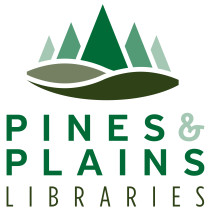 Activity Services GuideQUALIFICATIONS, ESSENTIAL DUTIES AND RESPONSIBILITIESGeneral Statement of Duties:The Activity Services Guide is primarily responsible for creating and implementing programs within the branch, as well as outreach activities outside of the library, under the direction of Branch Managers.  The Guide works closely with Library Service Leads, Branch Managers, and possibly a District program committee to effectively serve various defined demographic niches (e.g. older adults, teen gamers, or child writers) through these activities.  As a secondary focus, the Guide will be asked, at times, to assist with public library functions related to the general operation of the Pines & Plains Libraries. Adaptability, respect, good humor, self-direction, and a willingness to empower one’s self and others are also key attributes to success at P&PL.  Essential Qualifications and Special Skills Required and Restrictions Familiarity with designing, implementing, and measuring effective programs and outreach activities that serve various interests and age groupsAbility to travel to various locations, near and far, within the communityAbility to learn to operate equipment as required by the position; Capability for establishing and maintaining effective working relationships with employees, patrons, and stakeholdersCan read print materials in English and has effective written and oral communication skillsAbility to work some nights and weekends   Position requires the physical stamina to shelve books and be able to lift and carry up to 40 poundsApplicant completed a high school diplomaPrior experience in a public contact position strongly preferredAbility to demonstrate basic computer skills by way of an assessmentDuties and Responsibilities(The following is intended to be illustrative only and is not intended to be all-inclusive)ProgramsPlans and implements both ongoing and single time programs for kids, teens, and adults, and, more importantly, focused sub-markets within those age groupsCollaborates with managers, the program committee, and Library Service Leads to facilitate programs and outreach within the local branch, as well as the districtMeasures the impact of programs by seeking feedback and dataChanges, discontinues, or implements new programs per community preferencesOutreachKeeps informed of community events and activitiesCoordinates library participation in existing community activitiesPartners with other organizations to provide out-of-library services to patronsMeasures outreach effectiveness and responds accordinglyCommunity RelationsRelates well to public, greeting all library patrons in a professional, friendly mannerMaintains good public relations and acts as a liaison with the general publicEvaluates the effectiveness of library programs/outreach in relation to the changing needs of the community and alters activities accordinglyMarketingMarkets all branch and some district programs via social media, bookmarks, word-of-mouth, press releases, and many other meansCommunicates with partners and stakeholders to disseminate marketing materials effectivelyWrites and speaks reasonably well to individuals and groups and is willing to develop these skillsReaches out and inspires patrons or citizens to utilize library services  Circulation and Technical ServicesPerforms all circulation duties as necessaryFamiliarizes self with the library collections and trendsShelves accurately and neatlyProcesses library materials as directedCollects and accurately records money from lost materials, copies, etc.PersonnelKeeps an accurate, up-to-date personal time sheet and submits promptly to Branch Manager for each pay periodFollows all personnel policies and proceduresTrainingUpdates program and outreach activity knowledge by attending workshops, webinars, and other trainingsMaintains proficiency in technology useTrains Library Service Leads and Library Service Technicians to assist with programs and outreach when deemed necessary by the branch manager.